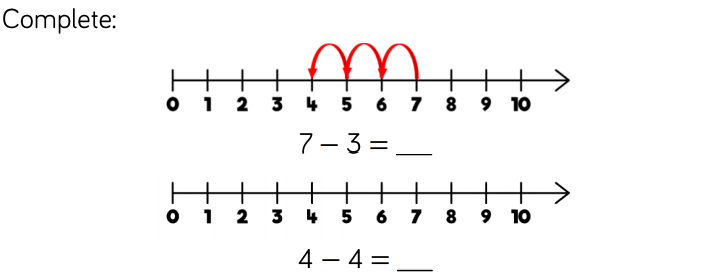 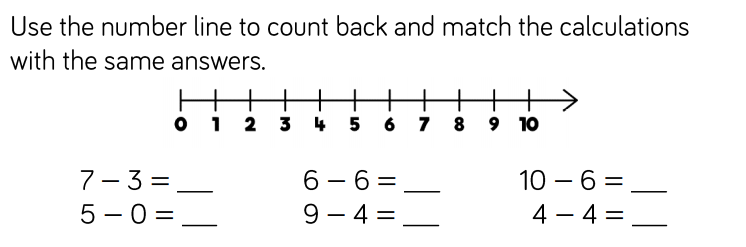 Can you think of any other number sentences that would give the same answers?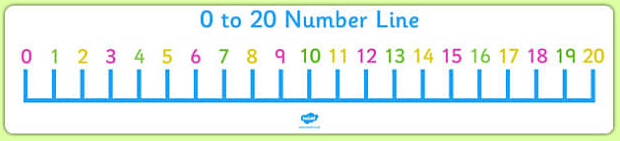 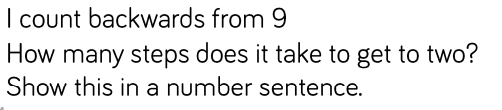 Here is a numberline to help you.My number sentence4. 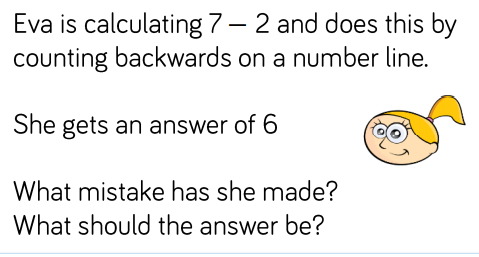 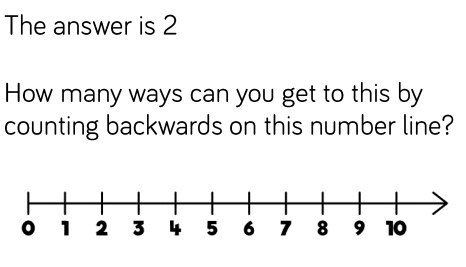 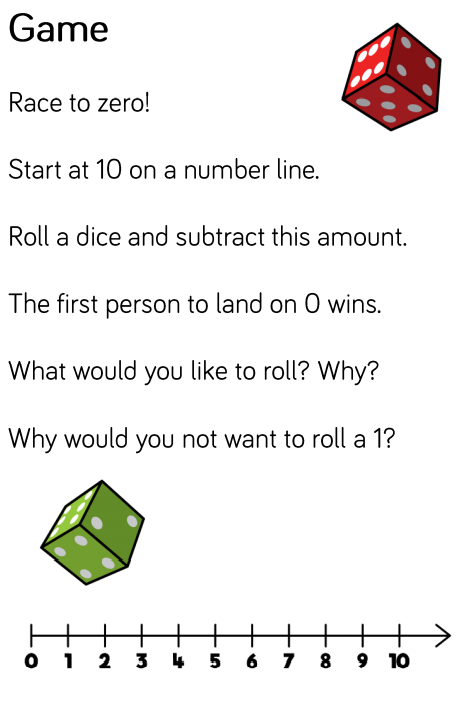 11.01.2021	Level 1LI: To subtract 2 numbers.Steps to success:I can solve number problems by subtracting numbers up to 10. (Level 1)I can solve number problems by subtracting 1 and 2 digit numbers. (Level 2)I solve number problems with subtraction by writing the sums in different ways. (Level 3) Reasoning and problem solving: can you explain your answers?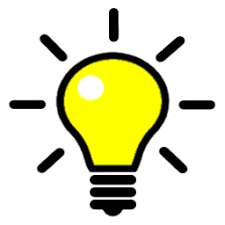 